В соответствии с частью 2 статьи 28 Федерального закона от 6 октября 2003 года № 131-ФЗ «Об общих принципах организации местного самоуправления в Российской Федерации», статьей 24 Устава муниципального образования городского поселения «Путеец», решением Совета городского поселения «Путеец» от 30 сентября 2013 года № 1-19/82 «Об утверждении порядка организации и проведения публичных слушаний на территории муниципального образования городского поселения «Путеец»:Назначить на 10 часов 00 минут 03 мая 2023 года проведение публичных слушаний по проекту решения Совета городского поселения «Путеец» «Об исполнении бюджета муниципального образования городского поселения «Путеец» за 2022 год».Администрации ГП «Путеец» в течение 5 дней надлежит обнародовать настоящее Распоряжение, проект решения Совета городского поселения «Путеец» «Об исполнении бюджета муниципального образования городского поселения «Путеец» за 2022 год» и информацию о месте и времени проведения публичных слушаний.Назначить председательствующим на публичных слушаниях по проекту решения Совета городского поселения «Путеец» «Об исполнении бюджета муниципального образования городского поселения «Путеец» за 2022 год» Горбунова Сергея Владимировича – руководителя администрации городского поселения «Путеец».Глава городского поселения «Путеец»-председатель Совета поселения                                             И.И. Лобовикова  попопопоСОВЕТ ГОРОДСКОГО ПОСЕЛЕНИЯ «ПУТЕЕЦ»   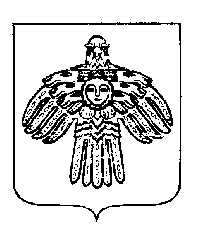 «ПУТЕЕЦ»КАР ОВМÖДЧÖМИНСАСÖВЕТ  РАСПОРЯЖЕНИЕТШÖКТÖМ  РАСПОРЯЖЕНИЕТШÖКТÖМ  РАСПОРЯЖЕНИЕТШÖКТÖМ  РАСПОРЯЖЕНИЕТШÖКТÖМ «17» апреля 2023 г.    г.Печора, пгт. Путеец,         Республика КомиО проведении публичных слушаний по проекту решения Совета городского поселения «Путеец» «Об исполнении бюджета муниципального образования городского поселения «Путеец» за 2022 год» «17» апреля 2023 г.    г.Печора, пгт. Путеец,         Республика КомиО проведении публичных слушаний по проекту решения Совета городского поселения «Путеец» «Об исполнении бюджета муниципального образования городского поселения «Путеец» за 2022 год»	                           № 13